Úkol č.Čarodějky rády vaří kouzelné lektvary. Prohlédni si dobře obrázek a zakresluj podle instrukce.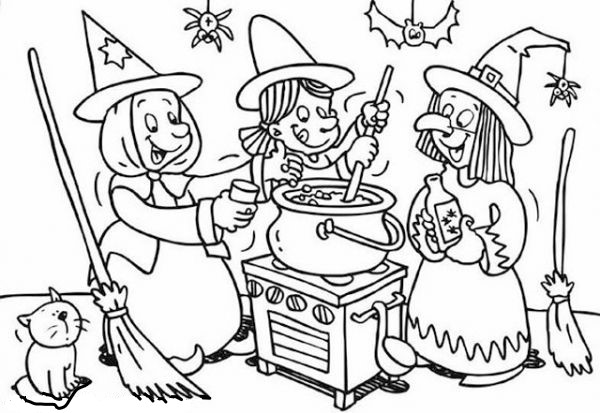 1     2     3     4     5     6     7Kolik čarodějek na obrázku vaří – správnou číslici zabarvi červeněKolik  je na sporáku plotýnek (stejně jako ovladačů ) -  správnou číslici zabarvi modřeKolik je na obrázku kotlíků – správnou číslici zabarvi žlutěKolik je na obrázku živých bytostí  – správnou číslici zabarvi zeleněKolik košťat je připraveno na vzlétnutí – správnou číslici zabarvi hněděKolik rukou vaří lektvar – správnou číslici zabarvi fialověV číselné řadě ti zbylo jedna nezabarvená číslice. Vezmi oranžovou pastelku a nakresli tolik kouzelných hůlek, kolik číslice vyjadřuje počet